Temat dnia: Wiosenne tańceĆwiczenia logopedyczne.Dziecko za rodzicem:układają wargę dolną na górną, a potem górną na dolnązłączonymi wargami wykonują ruchy okrężnedmuchają przez złączone wargi, lekko wysunięte do przodunaśladują ssanie cukierkanabierają powietrze pod górną wargę, a potem pod dolnąwymawiają na przemian:  a – oZabawa ruchowa „Ręce do góry” https://www.youtube.com/watch?v=OmAZquWgp9AWitamy swoje palce” – rodzic mówi rymowankę, a dzieci realizują jej treść Kciuki gotowe? Tak! – pięść zaciśnięta, wystawiony kciuk 
Wskazujące gotowe? Tak! – wystawiony drugi palec
Środkowe gotowe? Tak! – wystawiony trzeci palec
Serdeczne gotowe? Tak! – wystawiony czwarty palec 
Małe gotowe? Tak! – wystawiony piąty palec 
Wszystkie palce gotowe? Tak!
Schowajcie się za głowę! – schowanie dłoni za głowę Następnie dzieci przeliczają swoje palce poprzez dotyk o policzek z jednoczesnym nazywaniem ich. Określenie ile palców razem jest w obu dłoniach.Wprowadzenie zapisu cyfrowego liczby 9.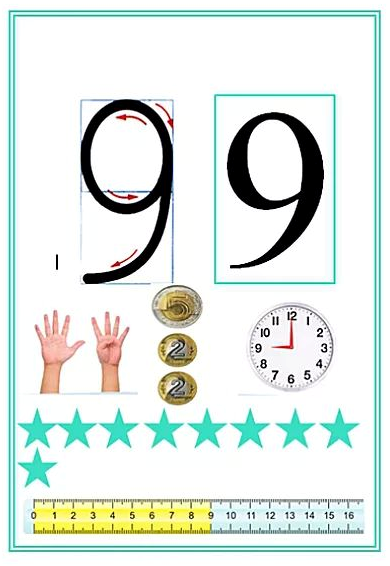 Pisanie cyfry 9 palcem w powietrzu, na podłodze . Układanie z klocków cyfry 9.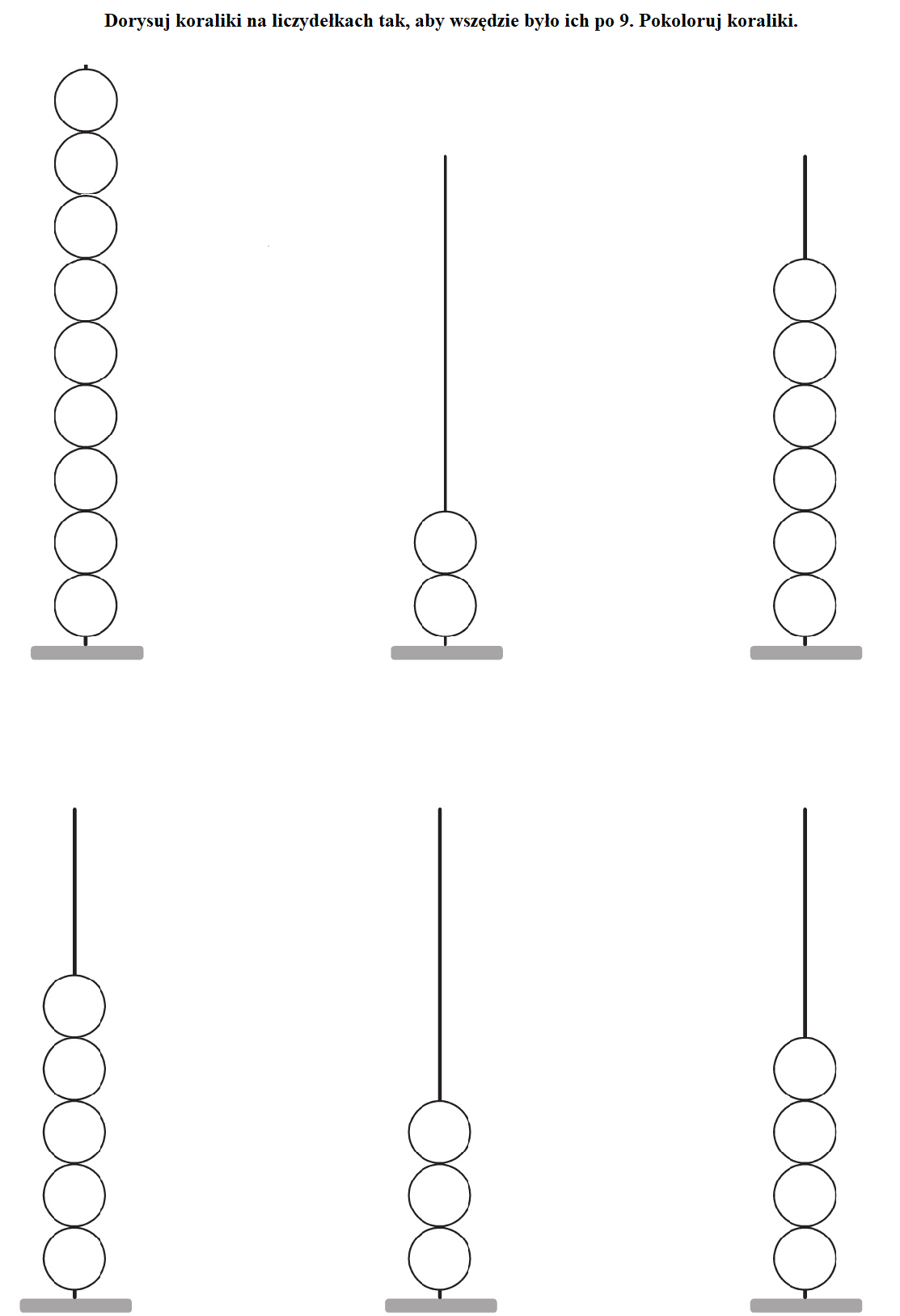 Rozwiązywanie zilustrowanych zadań metodą stymulacji na liczmanach. Nie masz liczmanów , wydrukuj podane lub wykorzystaj klocki.   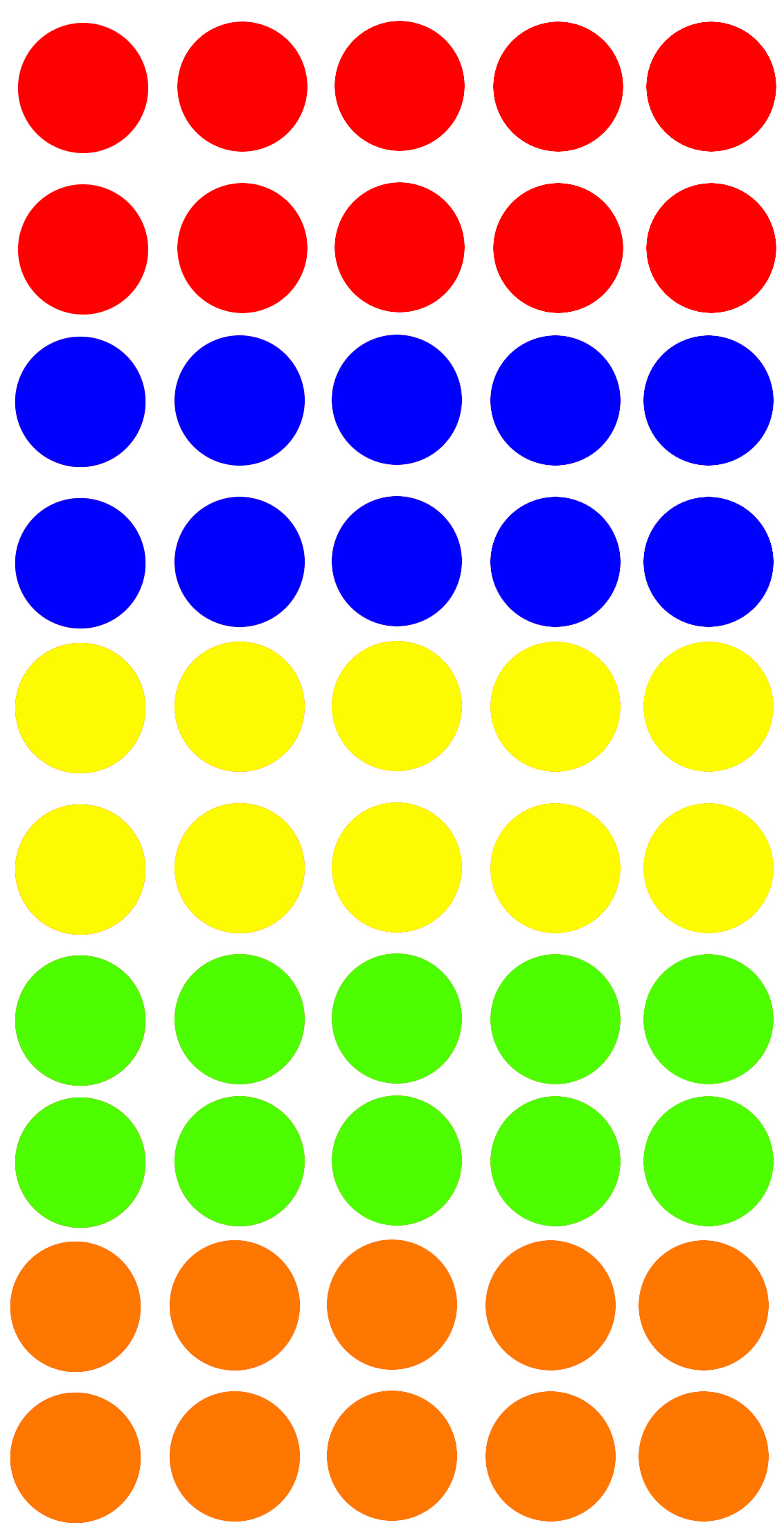 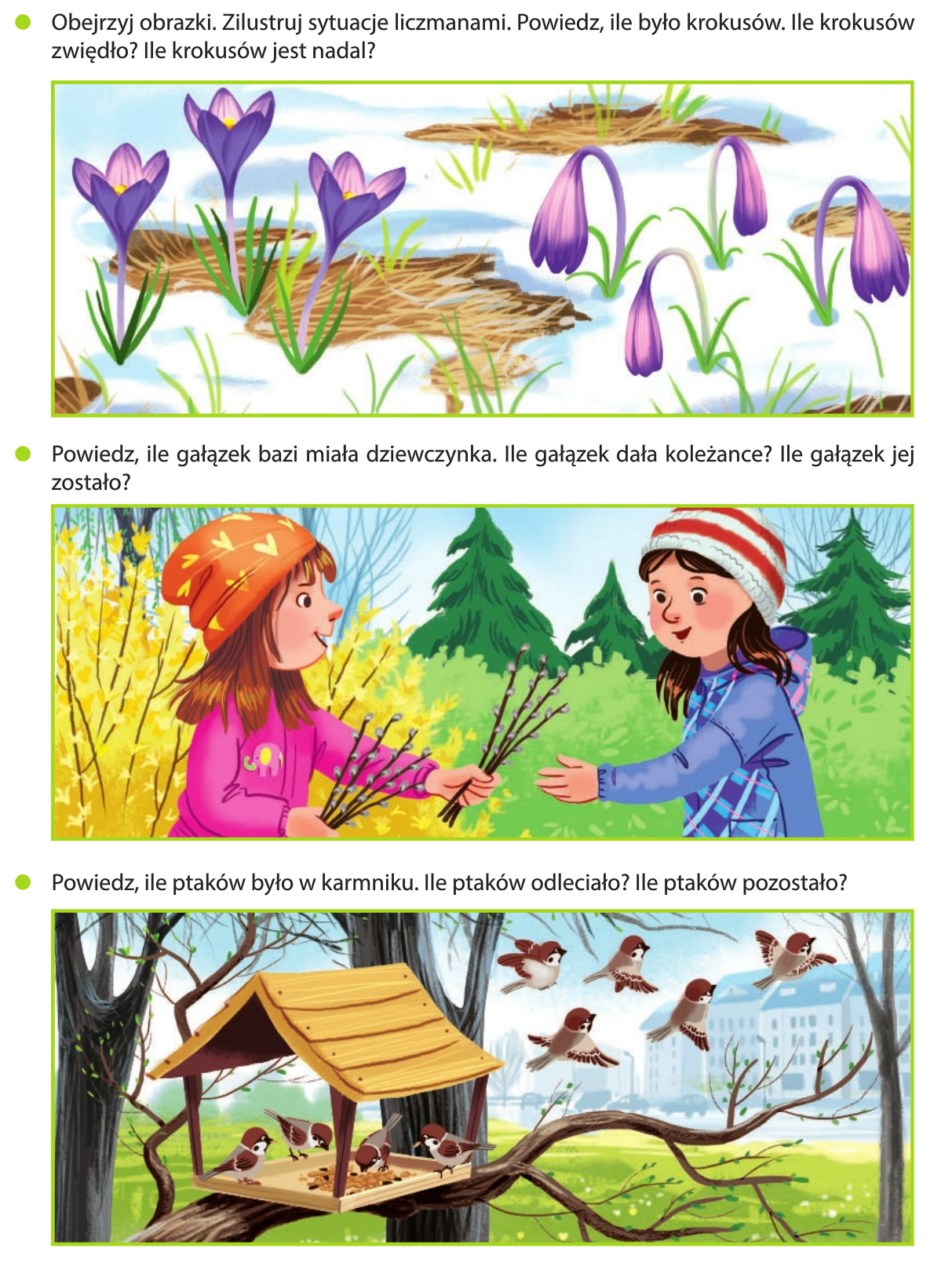 Ćwiczenia w dodawaniu.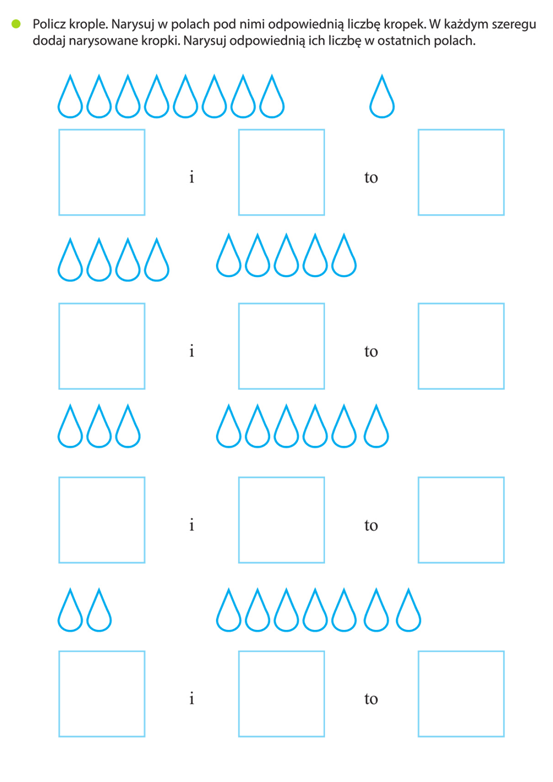 Dowolny taniec przy piosence „Znów przyszłą Wiosna”.https://www.youtube.com/watch?v=iN6YfhyeZhs&fbclid=IwAR2VR6zXlnkl6OuInMykviSWUGsAHUOWWIuH5TXUDS4wUq6KPWisbZerA1E  Pokoloruj i uzupełnij kartę pracy.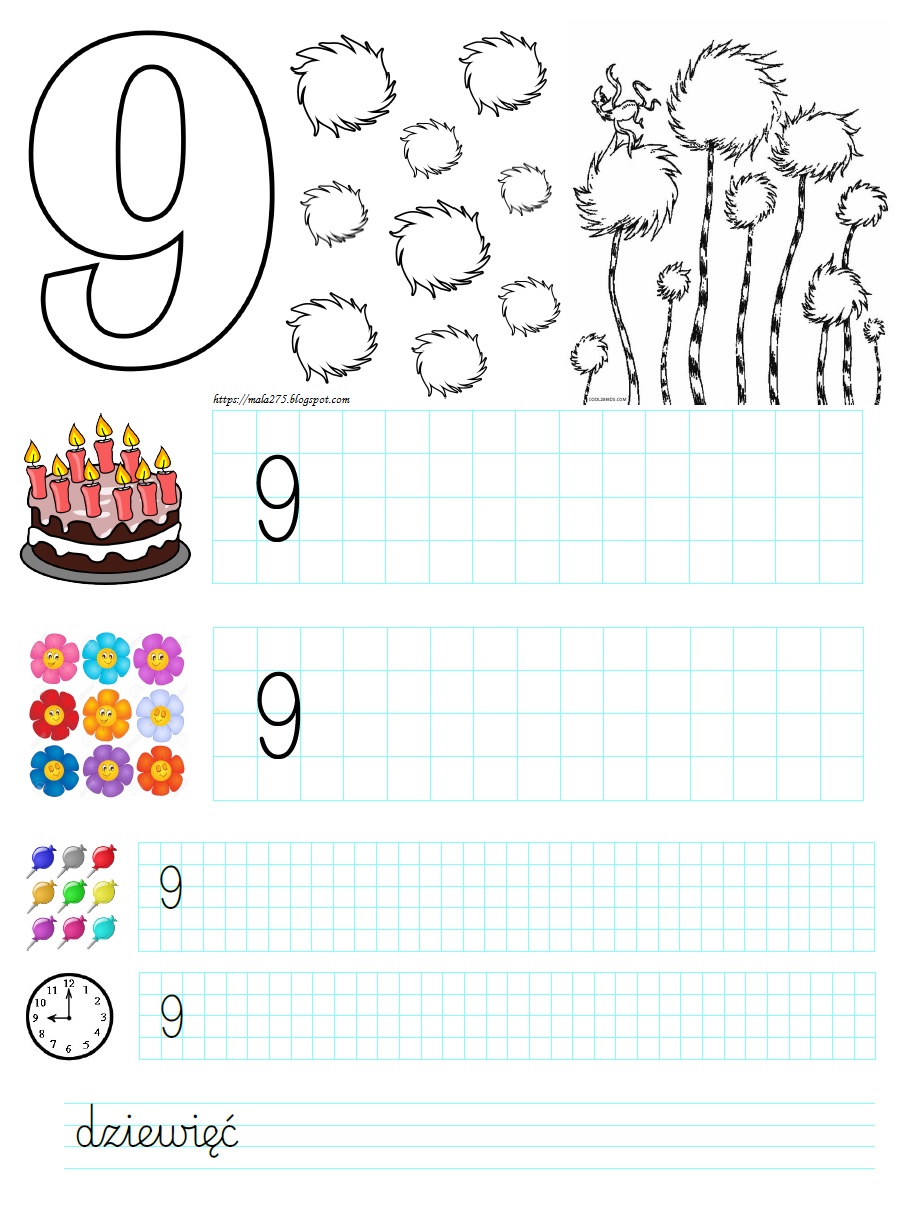 